「動吃動吃•運動150」小學繪畫比賽 招募簡章教育部體育署推動「SH150方案」(Sport & Health 150)，鼓勵學生在校除體育課外，每週再運動150分鐘以上。因為運動對兒童的生長發育相當重要，不但能強健身體，增強心肺功能、提高抵抗力；也可以鍛鍊肌肉與骨骼，促進孩子長高、不容易姿勢不良，並提升肢體靈活度和平衡感；還能調節大腦整合，增加專注力、反應力和創造力。  而想為孩子建立良好的生活型態，奠定一生的健康基礎，運動和飲食更需雙管齊下；從小培養孩子聰明吃、動吃平衡的正確觀念，才能長久維持健康體位和預防慢性病發生。小朋友們，快來分享畫出你的運動與飲食想法吧！還有機會得到獨一無二的個人畫作動吃包喲！指導單位：教育部體育署主辦單位：董氏基金會食品營養中心參加對象：全台國民小學4～6年級學生創作主題：分享個人的運動與飲食想法，內容不拘，惟作品須含有「SH150」意涵或元素；可參考「食品營養特區-動吃動吃SH150」專區（https://goo.gl/ulJ8PE）作品規格：以四開大小畫紙繪製，繪畫媒材不限，採平面創作，不需裝裱，作品如有文字建議大於2公分(如得獎需印製於動吃包會較清楚)。投稿方式：請詳填報名表並浮貼於作品背面右下角，郵寄至董氏基金會食品營養中心收（10559台北市松山區復興北路57號12樓之3）。收件即日起至民國106年11月3日（五）截止，以郵戳為憑，逾期恕不受理，收件狀況請自行與主辦單位確認，洽詢電話：02-27766133分機309游小姐。評選：本會依內容正確性進行初選；另邀專家依創意30%、內涵30%、構圖30%、技巧10%進行決選。獎勵辦法：動吃包上將印製個人得獎畫作，創造獨一無二的紀念喔！金獎：共1名，獎狀乙紙及印製得獎畫作動吃包(大)乙只。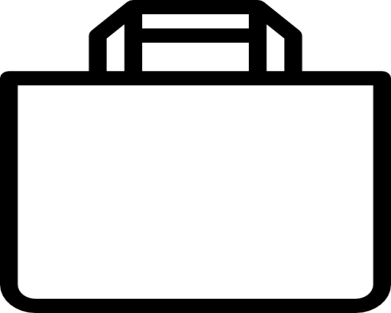 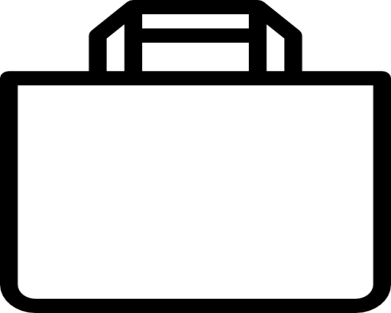 銀獎：共2名，獎狀乙紙及印製得獎畫作動吃包(中)乙只。銅獎：共3名，獎狀乙紙及印製得獎畫作動吃包(小)乙只。佳作：共5名，獎狀乙紙及印製得獎畫作動吃袋乙只。入選：共10名，獎狀乙紙及精美禮品一份。注意事項：參賽作品須為參賽者自行創作，請勿有侵權之嫌或抄襲複製他人作品。參賽作品無論得獎與否，恕不退件，請自行保留底稿；作品版權仍為原創者所有，但無償授權董氏基金會作公益宣導使用，不限使用之時間、地點及形式之刪改、重製、出版。本活動辦法若有未盡事宜，主辦單位得視實際情況修正並公布於「食品營養特區」網站。※ 依據此表資料聯繫及給獎，請務必詳填「動吃動吃•運動150」小學繪畫比賽 報名表「動吃動吃•運動150」小學繪畫比賽 報名表「動吃動吃•運動150」小學繪畫比賽 報名表「動吃動吃•運動150」小學繪畫比賽 報名表「動吃動吃•運動150」小學繪畫比賽 報名表作品名稱作者姓名性別 □男　 □女就讀學校         縣、市         小學        年        班         縣、市         小學        年        班         縣、市         小學        年        班         縣、市         小學        年        班學校地址□□□□□□□□□□□□聯絡人　　　　　　　　　　　　□指導老師／□家長　　　　　　　　　　　　□指導老師／□家長　　　　　　　　　　　　□指導老師／□家長　　　　　　　　　　　　□指導老師／□家長電話手機手機E-mail作品說明：150字內。作品說明：150字內。作品說明：150字內。作品說明：150字內。作品說明：150字內。聲明事項：本人同意遵守「動吃動吃•運動150小學繪畫比賽」之各項規定，保證本作品係個人原創，且未獲其他單位獎項，著作財產權為本人所擁有。本人同意財團法人董氏基金會得永久免費將本作品修訂、公佈、出版，以進行公益宣導。本人得獎作品若違反智慧財產權，願被取消資格並交回所有獎項；如涉及違法，則由本人自行負責。                         同意人簽章：                         作品名稱：                         中華民國       年       月       日聲明事項：本人同意遵守「動吃動吃•運動150小學繪畫比賽」之各項規定，保證本作品係個人原創，且未獲其他單位獎項，著作財產權為本人所擁有。本人同意財團法人董氏基金會得永久免費將本作品修訂、公佈、出版，以進行公益宣導。本人得獎作品若違反智慧財產權，願被取消資格並交回所有獎項；如涉及違法，則由本人自行負責。                         同意人簽章：                         作品名稱：                         中華民國       年       月       日聲明事項：本人同意遵守「動吃動吃•運動150小學繪畫比賽」之各項規定，保證本作品係個人原創，且未獲其他單位獎項，著作財產權為本人所擁有。本人同意財團法人董氏基金會得永久免費將本作品修訂、公佈、出版，以進行公益宣導。本人得獎作品若違反智慧財產權，願被取消資格並交回所有獎項；如涉及違法，則由本人自行負責。                         同意人簽章：                         作品名稱：                         中華民國       年       月       日聲明事項：本人同意遵守「動吃動吃•運動150小學繪畫比賽」之各項規定，保證本作品係個人原創，且未獲其他單位獎項，著作財產權為本人所擁有。本人同意財團法人董氏基金會得永久免費將本作品修訂、公佈、出版，以進行公益宣導。本人得獎作品若違反智慧財產權，願被取消資格並交回所有獎項；如涉及違法，則由本人自行負責。                         同意人簽章：                         作品名稱：                         中華民國       年       月       日聲明事項：本人同意遵守「動吃動吃•運動150小學繪畫比賽」之各項規定，保證本作品係個人原創，且未獲其他單位獎項，著作財產權為本人所擁有。本人同意財團法人董氏基金會得永久免費將本作品修訂、公佈、出版，以進行公益宣導。本人得獎作品若違反智慧財產權，願被取消資格並交回所有獎項；如涉及違法，則由本人自行負責。                         同意人簽章：                         作品名稱：                         中華民國       年       月       日編號（此欄由承辦單位填寫）（此欄由承辦單位填寫）（此欄由承辦單位填寫）（此欄由承辦單位填寫）